INDICAÇÃO Nº 4254/2017Sugere ao Poder Executivo Municipal que proceda a melhoria da sinalização de solo de vaga exclusiva para cadeirante, na Avenida Tiradentes, próximo ao nº 991, no bairro Vila Macknight.Excelentíssimo Senhor Prefeito Municipal, Nos termos do Art. 108 do Regimento Interno desta Casa de Leis, dirijo-me a Vossa Excelência para sugerir que proceda a melhoria da sinalização de solo de vaga exclusiva para cadeirante, na Avenida Tiradentes, próximo ao nº 991, no bairro Vila Macknight, em nosso município.Justificativa:Munícipes procuraram este vereador buscando por providências, pois a sinalização de vaga para cadeirante, encontra-se apagada, e os condutores não respeitam.  Plenário “Dr. Tancredo Neves”, em 03 de Maio de 2.017.FELIPE SANCHES-Vereador-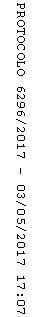 